Committee on Development and Intellectual Property (CDIP)Fourteenth SessionGeneva, November 10 to 14, 2014Project on Intellectual Property (IP) and Socio-Economic Development - Phase IIprepared by the SecretariatThe Annex to this document, containing a project proposal on Intellectual Property (IP) and Socio-Economic Development – Phase II, addresses Development Agenda Recommendations 35 and 37.  The estimated cost for the project amounts to 801,000 Swiss francs of which 485,000 Swiss francs related to non-personnel costs and 316,000 Swiss francs related to personnel costs.The CDIP is invited to consider and approve the Annex to this document.[Annex follows]DEVELOPMENT AGENDA RECOMMENDATIONS 35 AND 37PROJECT DOCUMENTTotal RESOURCES BY RESULTSNON-PERSONNEL RESOURCES BY COST CATEGORYIMPLEMENTATION TIMELINE  
[End of Annex and of document]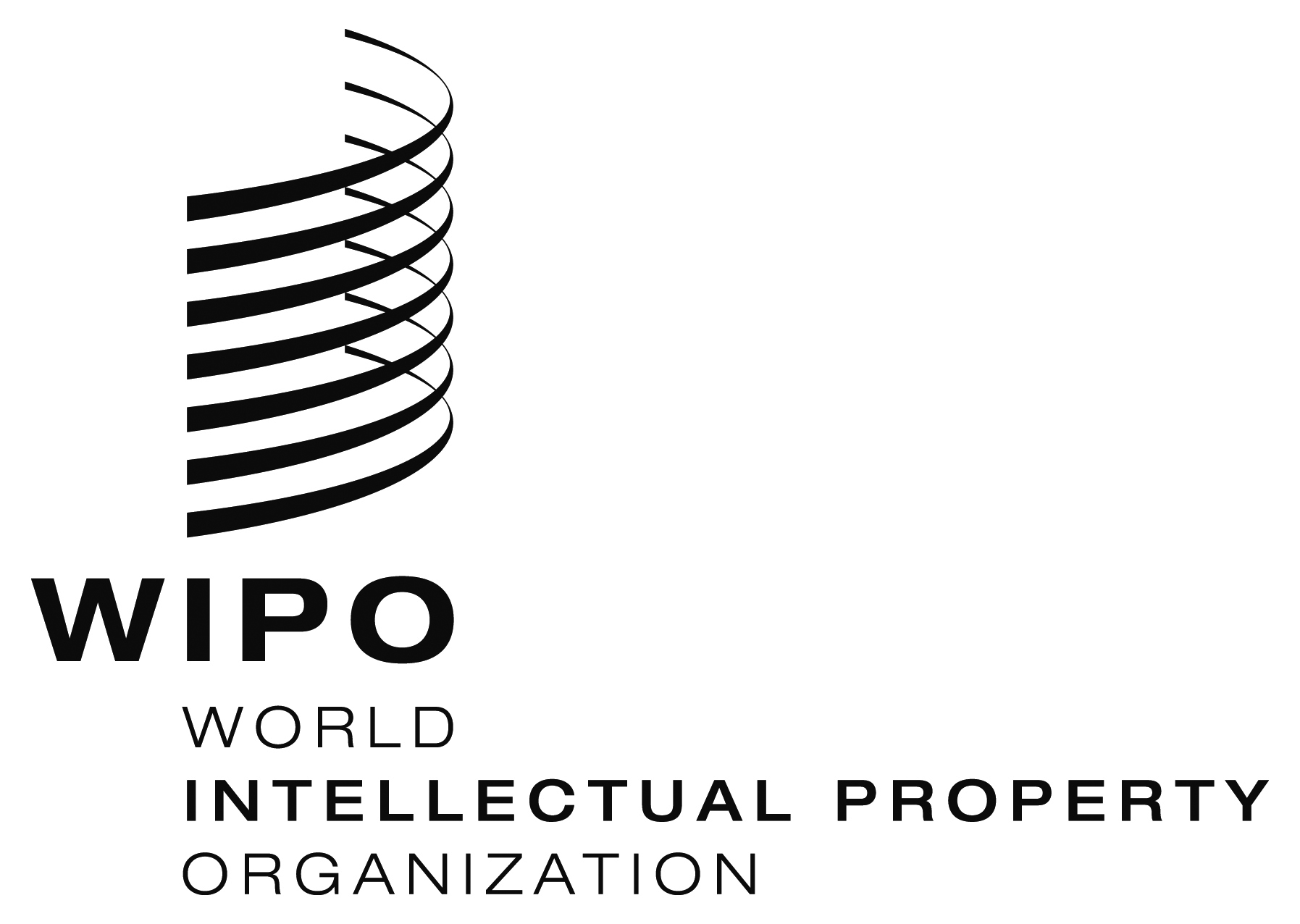 Ecdip/14/7    cdip/14/7    cdip/14/7    ORIGINAL:  EnglishORIGINAL:  EnglishORIGINAL:  EnglishDATE:  September 22, 2014DATE:  September 22, 2014DATE:  September 22, 20141. 	SUMMARY1. 	SUMMARYProject CodeDA_35_37_02TitleIntellectual Property and Socioeconomic Development – Phase II.Development Agenda Recommendation(s)Recommendation 35 (Cluster D):  To request WIPO to undertake, upon request of Member States, new studies to assess the economic, social and cultural impact of the use of intellectual property systems in these States.Recommendation 37 (Cluster D):  Upon request and as directed by Member States, WIPO may conduct studies on the protection of intellectual property, to identify the possible links and impacts between IP and development.Brief Description of ProjectThis project is a follow-up to the project “Intellectual Property and Socioeconomic Development” (CDIP/5/7 rev. 1), completed at the end of 2013.  It will continue to be an umbrella project for national and regional studies seeking to narrow the knowledge gap faced by policymakers in designing and implementing a development-promoting intellectual property (IP) regime.While pursuing the same objectives of the original project, phase II intends to promote the sustainability of the research initiated in the project’s first phase and extend the study work to new countries and regions as well as to new topics not covered in phase I.Implementing Program(s)Program 16 (Economics and Statistics).Links to other related Program(s)/ DA Project(s)Studies will be implemented in coordination with Programs 8, 9, and 10.Links to Expected Results in the Program and BudgetV.2 Wide and better use of WIPO economic analysis in policy formulation.Project Duration36 months.Project BudgetNon-personnel costs:  485,000 Swiss francs.Personnel costs*:  316,000 Swiss francs*This includes the cost for a project officer, but excludes the contributions of WIPO staff.2.	project description2.	project descriptionResults of Phase IResults of Phase IDuring phase I, the project conducted study work in six countries – Brazil, Chile, China, Egypt, Thailand, and Uruguay – producing a wide range of studies on IP and socioeconomic performance.  In addition to the analytical studies, the project facilitated the creation of micro datasets on IP and economic performance, drawing on the operational data of IP offices, survey data maintained by national statistical institutes, and other data sources.Among other elements, the project’s evaluation report (CDIP/14/3) drew the following conclusions on the project’s relevance, quality and impact:The project was highly relevant to Member States as an input to policy making and for linking the use of IP to economic and social performance.Studies produced under the project were of good quality and the project successfully strengthened capacities within national IP offices and among local experts in better understanding the factors determining the use of IP.The approach that was successfully piloted in a limited number of countries has the potential to be replicated in other countries.During phase I, the project conducted study work in six countries – Brazil, Chile, China, Egypt, Thailand, and Uruguay – producing a wide range of studies on IP and socioeconomic performance.  In addition to the analytical studies, the project facilitated the creation of micro datasets on IP and economic performance, drawing on the operational data of IP offices, survey data maintained by national statistical institutes, and other data sources.Among other elements, the project’s evaluation report (CDIP/14/3) drew the following conclusions on the project’s relevance, quality and impact:The project was highly relevant to Member States as an input to policy making and for linking the use of IP to economic and social performance.Studies produced under the project were of good quality and the project successfully strengthened capacities within national IP offices and among local experts in better understanding the factors determining the use of IP.The approach that was successfully piloted in a limited number of countries has the potential to be replicated in other countries.2.2. 	Objectives of Phase II   2.2. 	Objectives of Phase II   The objectives of this project are directly framed by recommendations 35 and 37, that is, to gain a better understanding of the socio-economic effects of IP protection in developing countries.A side-objective is the creation and maintenance of analytical capacity in countries, where little economic studies work on IP has been undertaken so far.The project is mainly targeted at policymakers and their advisors, though other intended beneficiaries include non-governmental organizations, academic economists, and the public at large.Ultimately, it is hoped that this project will contribute to better-informed decision-making on IP policies at the national and international levels.The objectives of this project are directly framed by recommendations 35 and 37, that is, to gain a better understanding of the socio-economic effects of IP protection in developing countries.A side-objective is the creation and maintenance of analytical capacity in countries, where little economic studies work on IP has been undertaken so far.The project is mainly targeted at policymakers and their advisors, though other intended beneficiaries include non-governmental organizations, academic economists, and the public at large.Ultimately, it is hoped that this project will contribute to better-informed decision-making on IP policies at the national and international levels.2.3.	Delivery Strategy for Phase II2.3.	Delivery Strategy for Phase IIBuilding on the results achieved during phase I, the project’s second phase will proceed along two pillars:It will promote the sustainability of the research initiated in phase I, by supporting follow-on study work that make use of the micro datasets created during phase I;It will extend the study work to new countries and regions, including at least one least-developed country, as well as to new topics not covered in phase I.Phase II of the project will maintain the successful delivery approaches adopted during phase I, including the following elements:Studies seek to shed new empirical light on the role of the IP system, which may often require up-front investments in building new datasets.The direction of studies will be tailored to the needs of local policymakers and will be guided by the availability of data to answer the research questions of interest.Projects will be implemented in close coordination with relevant government agencies and draw on the expertise of local researchers as well as international experts.Each study will be peer-reviewed by recognized international experts who are not part of relevant research teams.  In addition, where appropriate, studies will be submitted to international academic conferences for the authors to receive additional feedback.In light of the lessons learned during phase I and Recommendations 1 and 3 of the evaluation report (CDIP/14/3, pages 4/5), the project will adopt the following additional strategies:Follow-on activities in those countries that benefitted from study work under phase I will be mainly geared to ensuring the sustainability of the work initiated during that phase – especially the maintenance and use of micro datasets.  The level of involvement of the WIPO Secretariat will be smaller compared to phase I and compared to the studies for new beneficiaries under phase II.In the course of phase II, the project would initiate projects in 4-5 new countries. Interested Member States will be invited to approach the WIPO Secretariat, outlining their analytical interests, existing data infrastructure, and how they would support project implementation and coordination.  In case interest by WIPO Member States exceeds this target, the WIPO Secretariat will draw on the help of Regional Coordinators in selecting the beneficiary countries.Capitalize on the local expertise built during phase I in selecting international experts for study work in new beneficiary countries.Place stronger emphasize on building the technical and analytical capacity of Member State counterparts to ensure the sustainability of the empirical research base generated by new studies.  In this regard, the project will explore the possibility of incorporating specialized training into the training programs supported by project DA_10_02, where feasible.Strengthen project management by adopting the logical framework.Institute a mechanism allowing project beneficiaries, upon completion of the study work, to provide qualitative feedback on the design, implementation, and impact of the study activities.Towards the end of the project, a final research symposium in Geneva will bring together authors of the studies, policymakers, and other relevant stakeholders to discuss the main lessons learned from the different studies, their broader applicability, and their implications for policymaking at the national and international levels.Building on the results achieved during phase I, the project’s second phase will proceed along two pillars:It will promote the sustainability of the research initiated in phase I, by supporting follow-on study work that make use of the micro datasets created during phase I;It will extend the study work to new countries and regions, including at least one least-developed country, as well as to new topics not covered in phase I.Phase II of the project will maintain the successful delivery approaches adopted during phase I, including the following elements:Studies seek to shed new empirical light on the role of the IP system, which may often require up-front investments in building new datasets.The direction of studies will be tailored to the needs of local policymakers and will be guided by the availability of data to answer the research questions of interest.Projects will be implemented in close coordination with relevant government agencies and draw on the expertise of local researchers as well as international experts.Each study will be peer-reviewed by recognized international experts who are not part of relevant research teams.  In addition, where appropriate, studies will be submitted to international academic conferences for the authors to receive additional feedback.In light of the lessons learned during phase I and Recommendations 1 and 3 of the evaluation report (CDIP/14/3, pages 4/5), the project will adopt the following additional strategies:Follow-on activities in those countries that benefitted from study work under phase I will be mainly geared to ensuring the sustainability of the work initiated during that phase – especially the maintenance and use of micro datasets.  The level of involvement of the WIPO Secretariat will be smaller compared to phase I and compared to the studies for new beneficiaries under phase II.In the course of phase II, the project would initiate projects in 4-5 new countries. Interested Member States will be invited to approach the WIPO Secretariat, outlining their analytical interests, existing data infrastructure, and how they would support project implementation and coordination.  In case interest by WIPO Member States exceeds this target, the WIPO Secretariat will draw on the help of Regional Coordinators in selecting the beneficiary countries.Capitalize on the local expertise built during phase I in selecting international experts for study work in new beneficiary countries.Place stronger emphasize on building the technical and analytical capacity of Member State counterparts to ensure the sustainability of the empirical research base generated by new studies.  In this regard, the project will explore the possibility of incorporating specialized training into the training programs supported by project DA_10_02, where feasible.Strengthen project management by adopting the logical framework.Institute a mechanism allowing project beneficiaries, upon completion of the study work, to provide qualitative feedback on the design, implementation, and impact of the study activities.Towards the end of the project, a final research symposium in Geneva will bring together authors of the studies, policymakers, and other relevant stakeholders to discuss the main lessons learned from the different studies, their broader applicability, and their implications for policymaking at the national and international levels.2.4.	Risks and Mitigation StrategiesAs during phase I, one key risk is uncertainty about the quality of data to enable meaningful investigations on the research question of interest.  This risk can be mitigated through thorough feasibility assessments involving relevant stakeholders, prior to deciding on the direction of the study work.2.4.	Risks and Mitigation StrategiesAs during phase I, one key risk is uncertainty about the quality of data to enable meaningful investigations on the research question of interest.  This risk can be mitigated through thorough feasibility assessments involving relevant stakeholders, prior to deciding on the direction of the study work.3.	REVIEW and Evaluation3.	REVIEW and Evaluation3.1. 	Project Review Schedule3.1. 	Project Review ScheduleProgram 16 will regularly report to the CDIP on the implementation of this project through the regular Progress Report mechanism.  Upon completion of the project, Program 16 will submit a Project Completion Report and the project will be independently evaluated.Program 16 will regularly report to the CDIP on the implementation of this project through the regular Progress Report mechanism.  Upon completion of the project, Program 16 will submit a Project Completion Report and the project will be independently evaluated.3.2.	Project Self-EvaluationIn addition to the project self-evaluation, an independent evaluation will be undertaken for the project.3.2.	Project Self-EvaluationIn addition to the project self-evaluation, an independent evaluation will be undertaken for the project.Project OutputsIndicators of Successful Completion(Output Indicators).Follow-up work in those countries that benefited from phase I.Conduct of local workshops; delivery of studies; maintenance of micro datasets.4-5 new study projects at the country or regional level.Conduct of local workshops; delivery of studies and micro datasets.Final research symposium.Successful conduct of symposium involving key researchers and policymakers.Project Objective(s)Indicator(s) of Success in Achieving Project Objective (Outcome Indicators)Better understanding of the economic effects of IP policies and more informed decision-makingStudies directly informing policy reforms (including legislative changes, national IP strategies);  databases and studies being used/cited by policymakers, researchers, the media, and other stakeholders.(Swiss francs)(Swiss francs)(Swiss francs)(Swiss francs)(Swiss francs)(Swiss francs)(Swiss francs)(Swiss francs)(Swiss francs)(Swiss francs)(Swiss francs)Activities20142014201520152016201620172017TotalTotalTotalPersonnelNon-personnelPersonnelNon-personnelPersonnelNon-personnelPersonnelNon-personnelPersonnelNon-personnelPromote the sustainable of the research initiated in phase I30,00050,00045,00055,00035,00050,000110,000155,000265,000Extend the study work to new countries and regions as well as new topics56,00090,00070,00090,00070,00090,000196,000270,000466,000Research symposium10,00060,00010,00060,00070,000Total86,000140,000115,000145,000115,000200,000316,000485,000801,000(Swiss francs)(Swiss francs)(Swiss francs)(Swiss francs)(Swiss francs)(Swiss francs)Travel and FellowshipsTravel and FellowshipsContractual ServicesContractual ServicesContractual ServicesTotalActivitiesStaff MissionsThird-party TravelPublishingIndividual Contractual ServicesOther Contractual ServicesTotalPromote the sustainable of the research initiated in phase I40,00040,00015,00030,00030,000155,000Extend the study work to new countries and regions as well as new topics75,00075,00025,00045,00050,000270,000Research symposium55,0005,00060,000Total485,000ActivityQuarters (From January 2015 to December 2017)Quarters (From January 2015 to December 2017)Quarters (From January 2015 to December 2017)Quarters (From January 2015 to December 2017)Quarters (From January 2015 to December 2017)Quarters (From January 2015 to December 2017)Quarters (From January 2015 to December 2017)Quarters (From January 2015 to December 2017)Quarters (From January 2015 to December 2017)Quarters (From January 2015 to December 2017)Quarters (From January 2015 to December 2017)Quarters (From January 2015 to December 2017)1st2nd3rd4th1st2nd3rd4th1st2nd3rd4th Promote the sustainable of the research initiated in phase Ixxxxxxxxxxxx1-2 new country/regional studiesxxxxxxXx1-2 new country/regional studiesxXxxxxxx1-2 new country/regional studiesxxxxxxxXFinal research symposiumXREVIEW SCHEDULEXXX